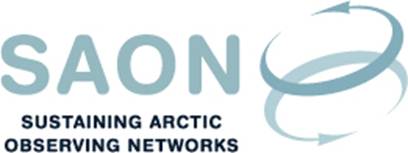 SAON Board meeting 21st October 202016-17:30 CEDT / 10-11:30 am EDT / 14-15:30 UTCTeleconference Draft agendaIntroductions and adoption of agenda (5 min) 
[Please note that the session will be recorded. The recording will not be shared, but only used for the preparation of minutes. Sandy Starkweather]The ROADS process (5 min) Sandy Starkweather]Committees (10 min)ADC [Peter Pulsifer]
[The next Polar to Global Online Interoperability and Data Sharing Workshop/Hackathon will be held 5th November. Group 3 is about data policies. A draft is planned to be prepared for the workshop]CON [Lisa Loseto]
[A draft agenda for a Governance Review Workshop has been prepared]The role of the National SAON Committees (45 min) [Selected Board members have been invited to present their experiences]SAON Governance Review Workshops (15 min) 
[Review of the outcome of the first workshop on the ROADS process. Review of the upcoming CON Workshops: CON and National Committees]3rd Arctic Science Ministerial (10 min)	UN Decade of Ocean Science for Sustainable Development 2021-2030 (UNDOS). Copenhagen Arctic Workshop 22-23 October 2020. [Craig Lee and Molly McCammon]3rd Arctic Science Ministerial (10 min)SAON engagement in satellite based activities [Mikko Strahlendorff]GEO Week 2020: SAON written statementSAON presence at (10 min)Creating high impact partnerships in International Data and Observing Work: US Committee to the SAON. 21 October 2020Regional Arctic Ocean Decade Action Plan development. 22 October 2020: Working group kick off meetingEO for Polar Science Workshop. 26-30 October, including EU PolarNet 2 kick-off 26th October http://eo4polar.esa.int/. Dialogue with MOSAiC leaders Markus Rex & Antje Boetius. 27 October 20201st AASCO online Meeting on 2-3 November 2020. Arena for the gap analysis of the existing Arctic Science Co-Operations (AASCO) http://www.atm.helsinki.fi/peex/index.php/aascoWorkshop about SIOS core data, harmonization of the measurements protocols, essential variables etc. 5th and 6th NovemberArctic Council: Senior Arctic Officials meeting 19th NovemberASSW 2021 20-26 March 20203rd Arctic Science Ministerial. 8-9 May 2021, Tokyo, Japan https://asm3.org/ ASSW 2021 20-26 March, Lisboa, Portugal [A session proposal has been submitted]. https://assw2021.pt/International Congress of Arctic Social Sciences (ICASS X): 15-19 June 2021, Arkhangelsk, Russia. https://icass.uni.edu/ Arctic Circle 2021 Assembly http://www.arcticcircle.org/ Svalbard Science Conference 2021Arctic Circle Japan Forum (postponed) http://www.arcticcircle.org/forums/japan  Arctic Circle Berlin Forum (postponed) http://www.arcticcircle.org/forums/berlin/announcement Any other business (10 min) 2020 Public Consultation on the EU Arctic PolicyAMAP work plan, including "Related monitoring program development/implementation"Next telephone conference: 11th November 16-17:30 CEDT / 10-11:30 am EDT / 14-15:30 UTC.